АКТобщественной проверкина основании плана работы Общественной палаты г.о. Королев, 
в рамках Государственной программы МО "Здравоохранение Подмосковья" на 2014 - 2020 г.г. проведен мониторинг кардиологического отделения ГБУЗ МО "Королёвская городская больница".Сроки проведения общественного контроля:  01 сентября 2019 года.Основания для проведения общественного контроля: в соответствии с планом работы Общественной палаты г. о. Королёв.Форма общественного контроля:  общественный мониторинг Место осуществления общественного мониторинга: ГБУЗ МО "Королёвская городская больница".Предмет мониторинга:  - Внешний вид кардиологического отделения после проведения капитального ремонта, наличие оборудования, персонала.Состав группы общественного контроля: члены комиссии «по качеству жизни граждан, социальной политике, трудовым отношениям, экологии, природопользованию и сохранению лесов» Общественной палаты г.о. Королев.Кошкина Любовь Владимировна, председатель комиссииБелова Ольга Юрьевна, консультант-эксперт комиссии.Оперативная рабочая группа  по контролю доступности и качества медицины в г.о. Королёв, созданная ОП МО из членов муниципальной Общественной палаты совместно с заместителем главного врача по медицинской части ГБУЗ МО «Королевская городская больница» В.В. Хобот, в рамках Государственной программы МО "Здравоохранение Подмосковья" на 2014 - 2020 г.г. посетила кардиологическое отделение ГБУЗ МО "Королёвская городская больница". Осмотр показал:Кардиологическое отделение рассчитано на 48 коек. Помещения прекрасно отремонтированы, созданы условия для комфортного пребывания пациентов и работы персонала. Палаты оборудованы многофункциональными кроватями, санузлами, душевыми кабинами, холодильниками. Есть и комнаты отдыха для сотрудников.Отделение оснащено современным оборудованием.Оказываются все виды помощи в рамках борьбы с сердечно-сосудистыми заболеваниями, в планах внедрение в практику ангиографического исследования и расширения спектра услуг по оказанию неотложной помощи при сосудистой патологии. Отделение оказывает медицинские услуги, согласно Территориальной программе государственных гарантий оказания бесплатной медицинской помощи.Кадровый состав представлен высококвалифицированными, сертифицированными врачами - кардиологами. Количество сотрудников - 36 человек. Пациентов консультирует заведующая  кардиологическим отделением - заслуженный врач Российской Федерации Гедеванишвили Гиули Шотаевна.В отделении много молодых специалистов. С целью привлечения перспективных кадров организована практика наставничества.Ординатор ФГАОУ ВО Первый МГМУ им. И.М. Сеченова Минздрава России Васин Андрей Андреевич – будущий врач - кардиолог – работает палатным медбратом и после окончания учебы желает прийти на работу в отделение.В настоящее время отделение отвечает всем современным требованиям, предъявляемым к отделениям кардиологического  профиля.Группа общественного контроля замечаний не выявила. По данным проверки составлен АКТ.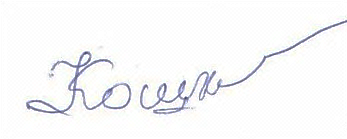 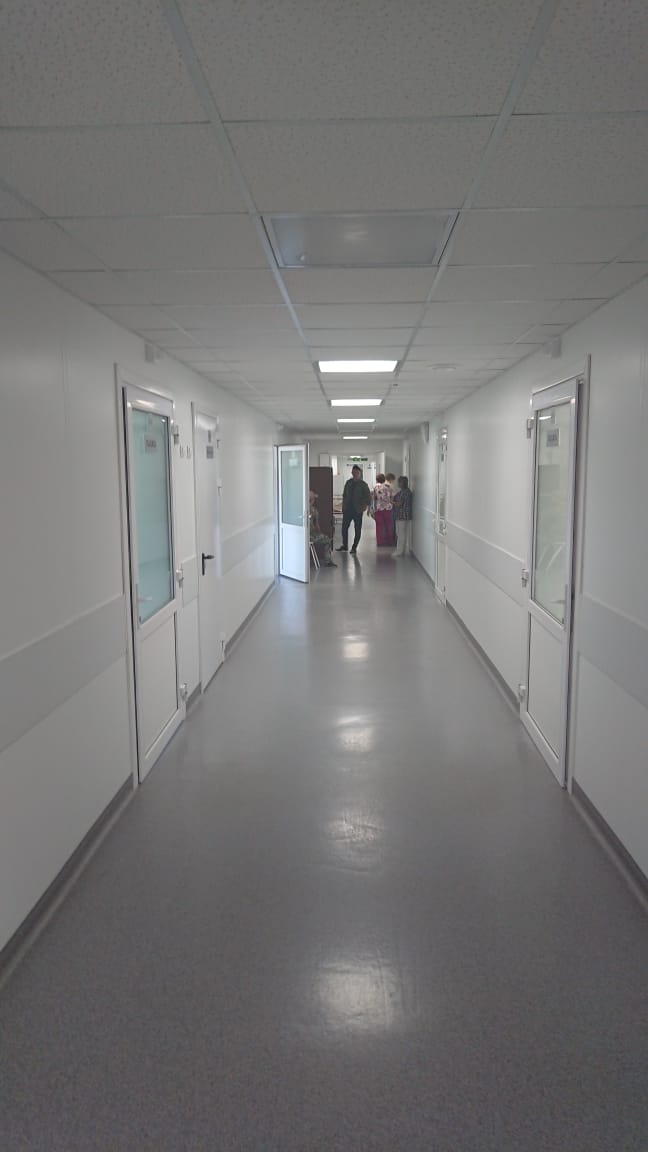 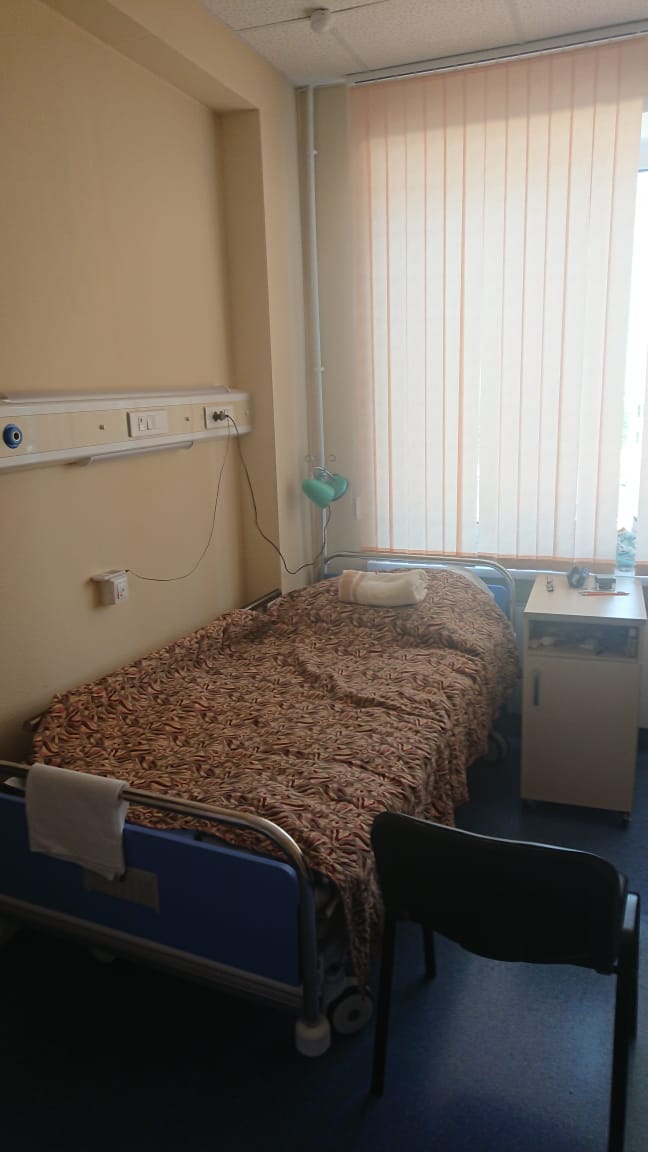 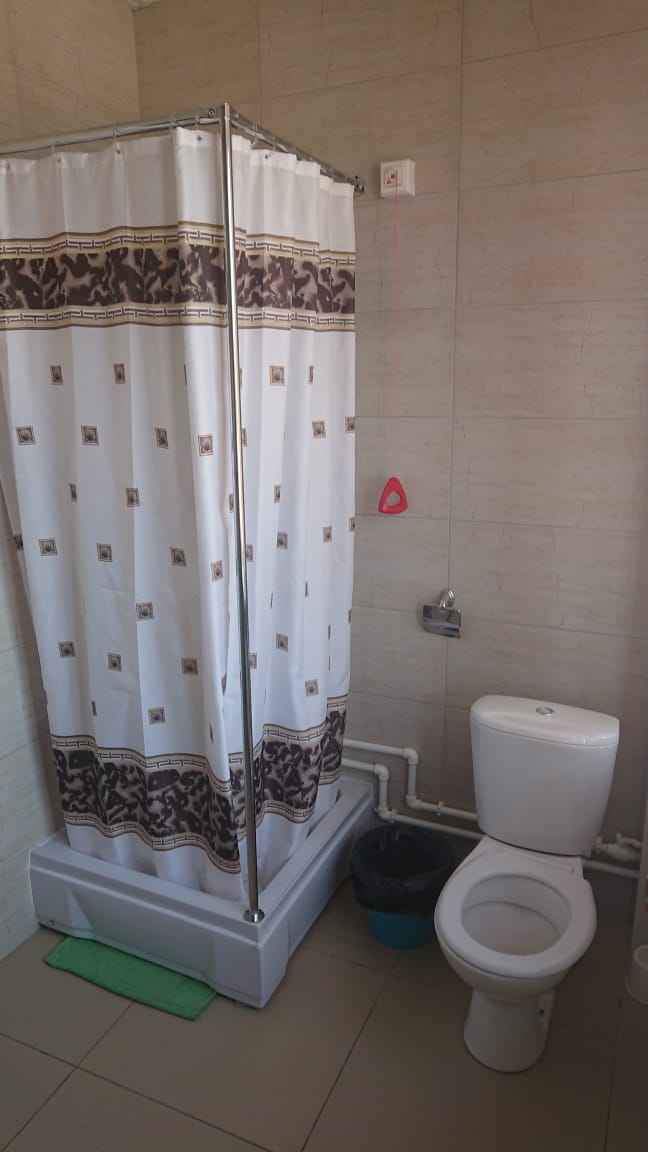 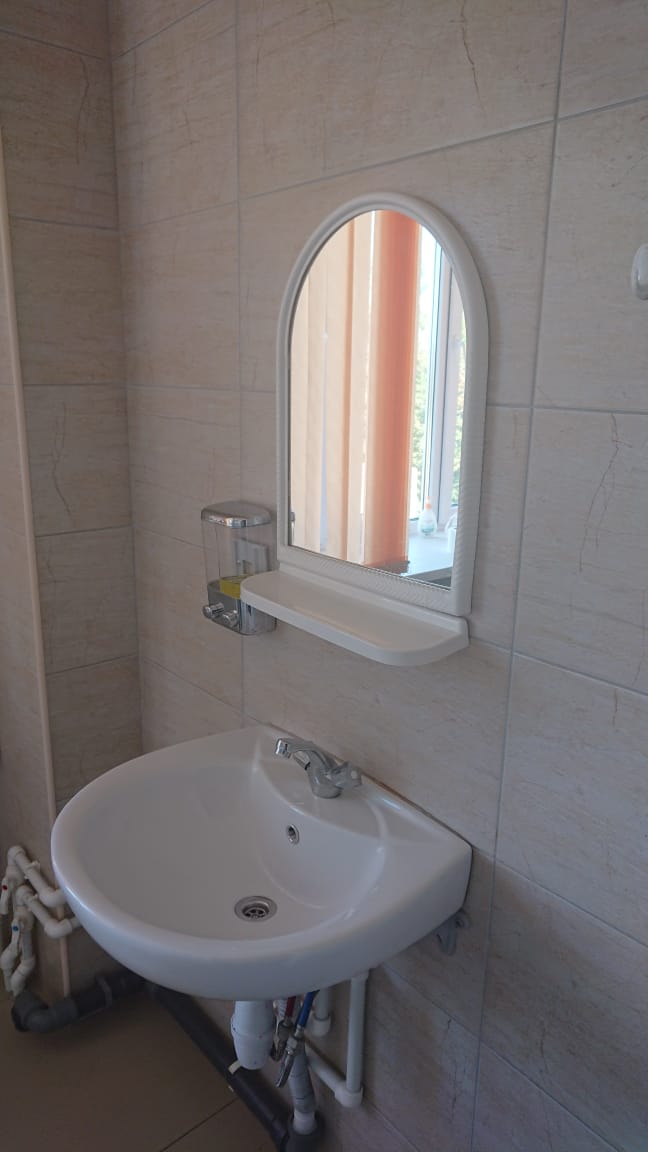 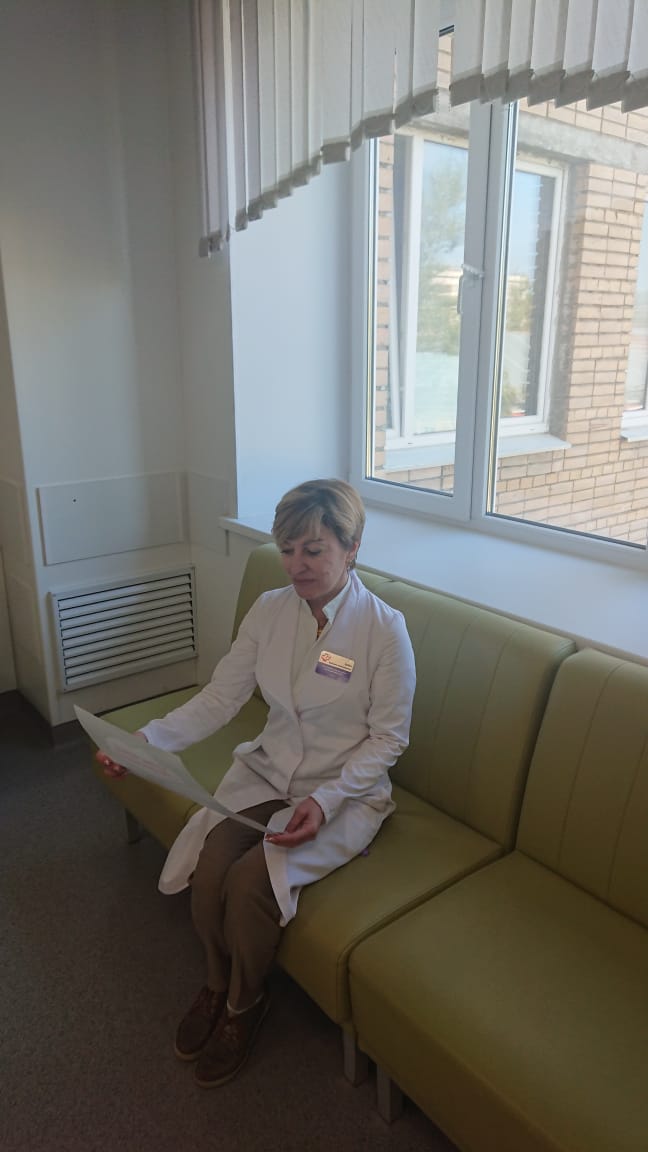 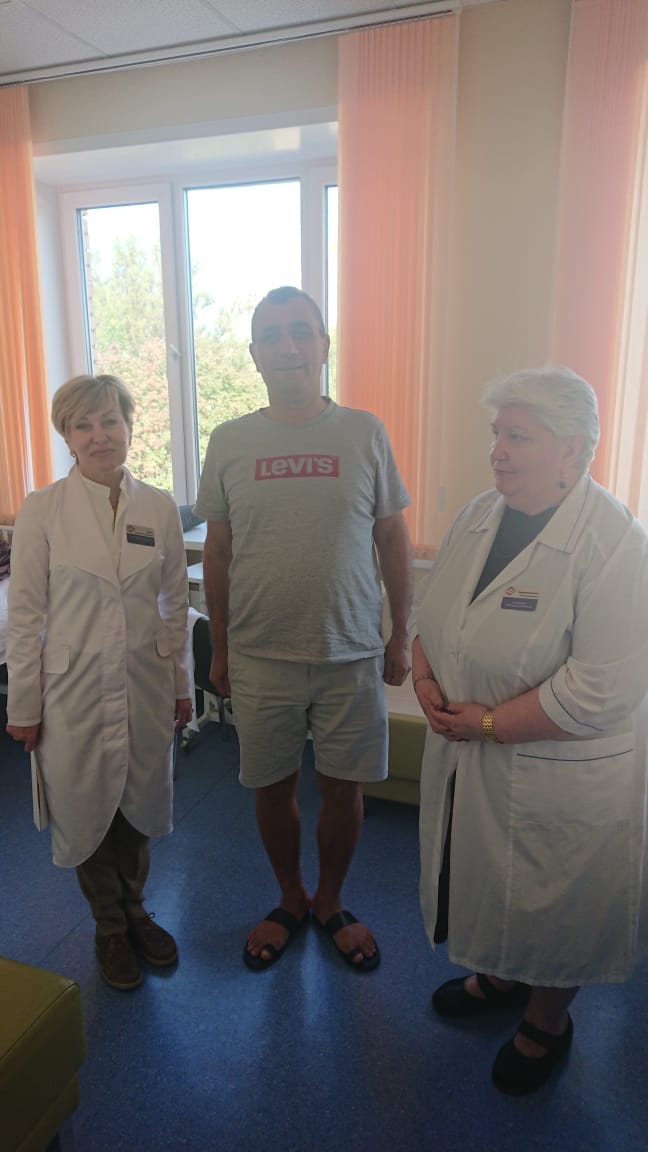 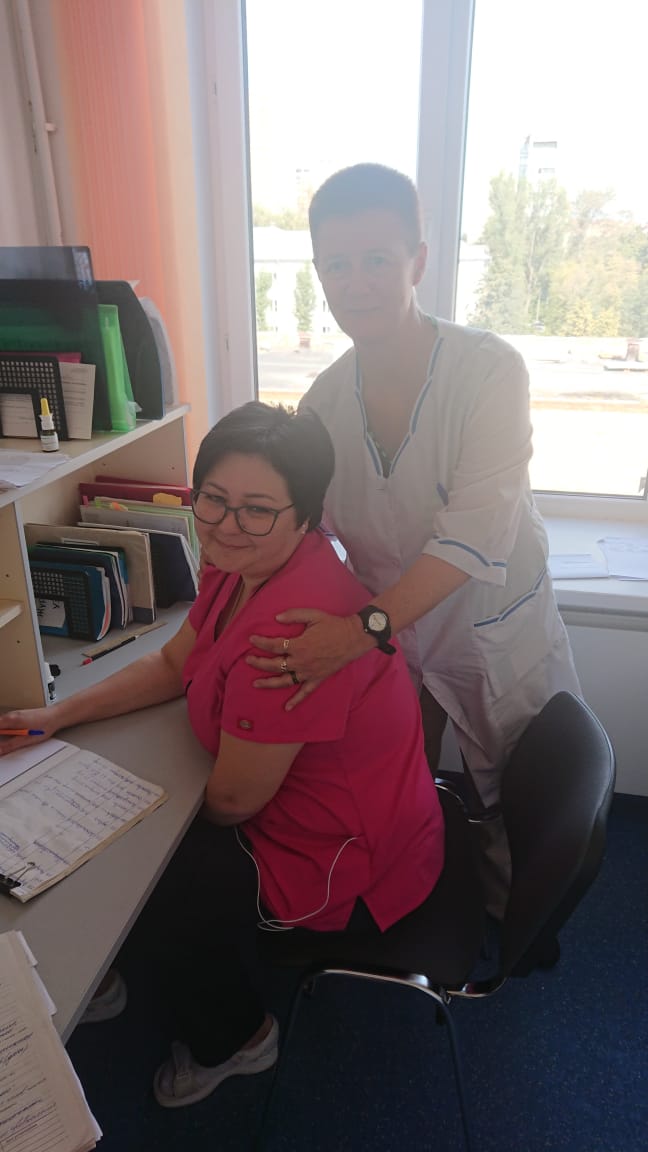 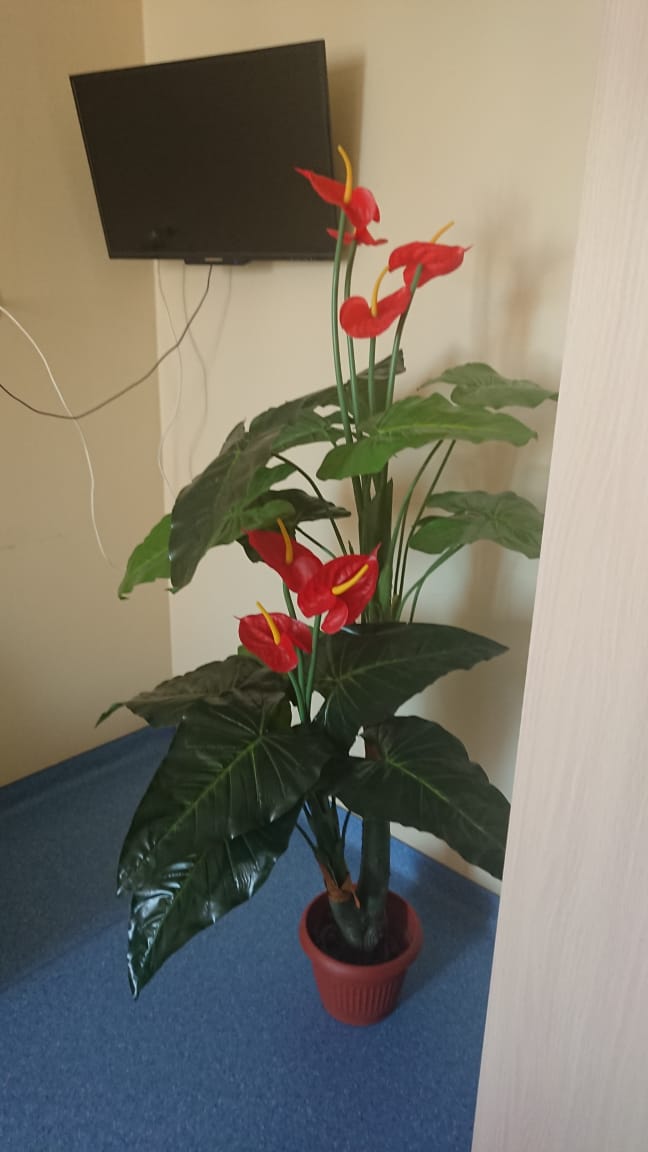 «УТВЕРЖДЕНО»Решением Совета Общественной палаты г.о. Королев Московской областиот 03.09.2019г. протокол № 19Председатель комиссии «по качеству жизни населения, социальной политике,…» Общественной палаты г.о. КоролевЛ.В. Кошкина